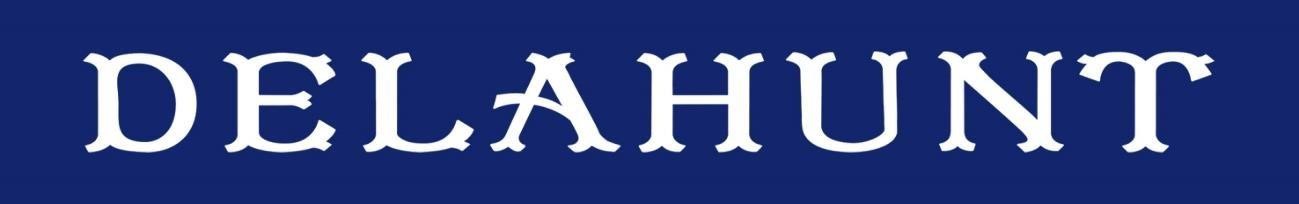 Thank you for choosing Delahunt for your December event. We look forward to having you dine with us. For dinner reservations of eight guests or more a group menu priced at €55 per person applies, which includes a choice of three starters, three main courses, three desserts, and side dishes served with the mains. For lunch reservations, the group menu consists of three starters, three mains, three desserts and side dishes served with the mains, priced at €45 per person. All menus are subject to change. A discretionary service charge of 12% applies for 5 guests or more.  Seating Plan: The restaurant has one regular table that seats 10 guests, and the high table in the centre of the restaurant can also seat 10 guests, (5 on each side, high stools with cushions and arm rests). We have one table that seats 12-14 gusts. For tables of 14-16 guests, we will accommodate you on two tables back-to-back. For tables over 16 guests we will accommodate your party on multiple tables in the same section of the restaurant. Cancellation policy: We require written electronic cancellation notice of at least five days before the day of the event. Anything less than this will incur a full menu price per person charge. If a party decreases by more than two people without advanced notice to the restaurant, there will be a full menu price per person charged. We do not take a deposit unless the above situation occurs, all credit card details are securely held via Stripe and can be inputted in person or via telephone. A booking is confirmed once credit card details are received. Terms and Conditions: An increase in numbers to your party is subject to availability.Reservations before 8pm are given two hours - please contact us if you think you will require more time. We offer a 15-minute grace period for late arrivals. After 15 minutes we may have to give your table away to the waiting list. To avoid losing the table, please call us if you will be late or if there are any changes in your group size. Incomplete parties cannot wait more than 30 minutes to order. We provide one bill per table.  Please see Page 2. 
I     ________________________________________      understand and agree to these booking terms.   Date: ______/______/______/  Please return this form to delahuntcamden@gmail.com (feel free to take a picture of the completed form and forward it on to us) OR in person to 39 Camden Street Lower. The booking is not confirmed until we receive the form.   Name of reservation/Company nameNumber of guestsMobile number  Email address  Date/Day/Time of reservation  Credit Card Number RequiredPlease see cancelation policy on Page 1. Bookings are only confirmed once form is approved and credit card details are received. For security we receive credit card details in person or via telephone. The details are securely inputted into our booking system Open Table and held via Stripe, after which only the last four digits of your card number are visible. Wine Selection  *Not required but recommended for larger groups to ensure sufficient amounts of your selection. For large parties we recommend selecting your wine choice one to two weeks in advance. Red:  White:  Sparkling:  